花蓮縣立新城國民中學10學年度村校聯合運動會實施計劃暨競賽規程一、宗    旨：提倡全民運動及休閒活動，增進班級經營之效果，培養團隊合作精神，促進全民體適能。二、指導單位：花蓮縣政府三、主辦單位：花蓮縣立新城國民中學、花蓮縣立新城國民中學家長委員會四、協辦單位：新城鄉公所、新城鄉代表會、北埔派出所、亞洲水泥股份有限公司、秀林鄉公所、東華大學體育與運動科學系五、活動日期：預賽時間：106年11月03日(星期五)第五六節預演時間：106年11月03日（星期五）下午15：00整開幕典禮：106年11月04日（星期六）上午8：30整競賽時間：106年11月04日（星期六）上午9:00起至下午15:30止(雨天則以雨天備案進行室內活動。)閉幕典禮：106年11月04日（星期六）下午15:30至16：30。六、活動地點：花蓮縣立新城國民中學操場。七、參加對象：本校教職員工生及家長、家長委員、新城及秀林鄉居民八、活動內容：(一)國中組：    1、田徑：100公尺、、大隊接力、拋藥球    2、趣味競賽：同心協力、時代巨輪、百發百中(二)社區國小：1、400接力  2、兩人三腳接力 (三)社區成人：1、60公尺   2、時代巨輪 九、參賽限制：(一)國中組(限新城國中在校生)    1、個人項目：100公尺、200公尺、拋藥球                 各班每人至多參加2項目(分男女組)    2、大隊接力:各年級計時決賽                七年級6男、8女                八年級6男、6女                九年級10男、8女    3、趣味競賽:各年級計時決賽         (1)同心協力：七年級6男、6女，三人四腳接力                      八年級8男、8女，二人三腳接力                      九年級8男、8女，四人三腳接力         (2)時代巨輪：                      七年級6男、6女                      八年級6男、6女                      九年級8男、8女          (3)百發百中:每班20人，不限性別。    (二)社區成人：新城鄉、秀林鄉居民、大漢技術學院1、60公尺：報名人數至多100人。    2、時代巨輪：10人為乙組，報名組數至多10組。 (三)社區國小：新城鄉、秀林鄉學區內國小學生1、400接力：至多6組(每隊4人，每人跑100公尺)2、兩人三腳接力：至多6組(每隊8人，2人一組共4組)十、報名時間、地點：時間106年10月6(星期五)日起至106年10月20日（星期五）下午17：00止(社區成人及國小組可現場報名)地點：新城國中 學務處體衛組田怡芬老師 電話：8263911-243 傳真：8266486  e-mail：even1096c@gmail.com十一、報名辦法：國 中 組：由本校學務處統一製發報名表，填寫完交至體衛組。社區成人：由校網下載報名表，填寫完交至體衛組（傳真、email）或現場報名。社區國小：由校網下載報名表，填寫完交至體衛組（傳真、email）或現場報名。十二、經費來源：花蓮縣政府補助70,000元整、新城鄉公所補助60,000元整、亞洲水泥股份有限公司補助10,000元整、本校自籌。十三、獎勵：國中組：運動會設精神總錦標、各年級運動總錦標、大隊接力賽獎狀及獎品、趣味競賽獎狀及獎品、各單項獎狀及獎品，以獎勵成績優良之單位及選手。獎勵原則如下：個人項目：取前六名分別頒發獎狀及獎品。團體項目（大隊接力、同心協力、時代巨輪、百發百中）：各年級取前三名頒發小錦旗一只及獎品。田徑錦標：各年級取一名，頒發錦旗一面及獎品。田徑個人項目積分累計。田徑個人項目積分：第一名得7分、第二名得5分、第三名得4分、第四名得3分、第五名得2分、第六名得1分。加總積分相同時，獲個人項目第一名數多者為勝；第一名數相同時，以第二名數多者為勝；第二名數相同時，以第三名數多者為勝；第三名數相同時，以第四名數多者為勝；第四名數相同時，以第五名數多者為勝；第五名數相同時，以第六名數多為勝者，以此類推，積分仍相同時，則抽籤決定之。精神總錦標：全校取一名，頒發錦旗一面及獎品。計分方式：生活教育100（含整潔、秩序、禮儀）運動總錦標：各年級取一名，頒發錦旗一面及獎品。田徑個人項目積分加團體項目（大隊接力、時代巨輪、同心協力、百發百中）積分累計。田徑個人項目積分：第一名得7分、第二名得5分、第三名得4分、第四名得3分、第五名得2分、第六名得1分。團體項目積分：第一名得14分、第二名得10分、第三名得8分、第四名得6分、第五名得4分、第六名得2分。（大隊接力、時代巨輪、同心協力、百發百中）加總積分相同時，獲團體項目第一名數多者為勝；第一名數相同時，以第二名數多者為勝；第二名數相同時，以第三名數多者為勝；第三名數相同時，以第四名數多者為勝；第四名數相同時，以第五名數多者為勝；第五名數相同時，以第六名數多為勝者，以此類推，積分仍相同時，則抽籤決定之。社區成人：各項目、各分組頒發參加獎。社區國小：各項目取前六名頒發獎品、獎狀。十四、競賽規則：(一)各項運動競賽秩序，由籌備委員會競賽組公開抽籤或按各種運動規則規定編排之。    (二)參加者(含社區國小)一律穿著運動鞋，田徑等釘鞋均不得穿著，比賽器材由大會準        備。(三)本次賽會均為激烈運動，敬請各參賽選手賽前做好熱身準備以避免運動傷害。(四)團體競賽項目規則-大隊接力比賽場次：計時決賽。比賽規則：1.比賽全程不得穿釘鞋。2.傳接棒（含選手站位）必須在“20公尺之接力區”內完成。3. 搶跑道之規定-於第2棒接棒後過彎進入直道通過(搶道標誌) 時即可  內縮開始搶跑道。4.各班(年)級請於比賽規定的時間內(15分前)至規定的檢錄處報到。5.除上述規定外餘以本校裁判會議規則比賽之規定。6.違規者加計5秒方式計算。7.偷跑者第一次口頭警告，第二次取消資格。   (五)個人競賽項目規則-100m、200m比賽場次：計時決賽。比賽規則：1.比賽全程不得穿釘鞋。2.各班(年)級請於比賽規定的時間內(15分前)至規定的檢錄處報到。3.除上述規定外餘以本校裁判會議規則比賽之規定。                  4.違規者加計5秒方式計算。                  5.偷跑者第一次口頭警告，第二次取消資格。十五、競賽秩序：（一）各項運動比賽時間按秩序冊內規定舉行。（二）各項預賽之編組及道次均由大會編配之。（三）比賽時間如有更換則以大會報告員之報告為準。（四）比賽前二十分鐘準備，前十五分鐘點名，田賽選手於比賽場地點名；徑賽選手於檢錄處點名，檢錄處點名不到即取消資格。十六、申    訴：凡有關競賽場上所發生的問題，各單位應於該項比賽結束後半小時內，以書面陳述事件並經領隊（導師）簽章後，送交大會經裁判會議開會決定之，否則不予受理,其裁決為終判。十七、比賽爭議之判定：(一)規則有明文規定者，以裁判依規則之判決為終決。(二)規則無明文規定者，則由裁判會議開會決定之，其判決為終決。(三)比賽進行中，各單位隊職員皆不得當場直接質詢裁判。十八、罰   則：參賽運動員如有資格不合或冒名頂替出場比賽，經查證屬實者，取消其參賽資格及已得或應得之名次及分數，並收回已發給之獎狀、獎品。凡當場無比賽之運動員，不得擅自進入比賽場地，一經裁判發現妨礙比賽選手者，即取消該員比賽資格。參加團體運動項目之團隊，如有選手資格不符或冒名頂替出場比賽，取消該隊之參賽資格。但判決已定之場次，不予重賽。選手、職員於比賽期間，如有違背運動精神之行為，如對裁判員有不正當之行為、延誤比賽、妨礙比賽，審判委員會當場予隊員停賽處分外，並按下列罰則處分之：1、選手無故棄權，其罰責如下： (1)個人項目：取消該選手繼續參賽之資格。(2)團隊項目：取消該團隊繼續參賽之資格。2、經裁判員或審判委員當場勸導無效，無法在十分鐘內恢復比賽時，取消該隊繼續參賽之資格。十九、附 則：(一)本規程經大會籌備委員會審議後實施，修正時亦同。(二)大隊接力項目，選手不得穿著釘鞋且一律著運動服裝比賽，否則取消資格。(三)部份比賽項目因賽程緊湊，大會有權決定舉行會前賽，時間另行公布。(四)如天候惡劣致無法繼續比賽時，該項目將另擇期舉行。申訴書活  動  時  間  表106年11月03日(五)注意!!※藥球項目的同學如有參加100m200m預賽，請先至藥球檢錄(操場)請假，比完100m200m預賽再至藥球檢錄報到!!!※男生向連明智老師報到、女生向游涵倩老師報到!活  動  時  間  表106年11月04日(六)大會開閉幕典禮程序         1.新中原民團         2.新中校友熱舞團(Squall團)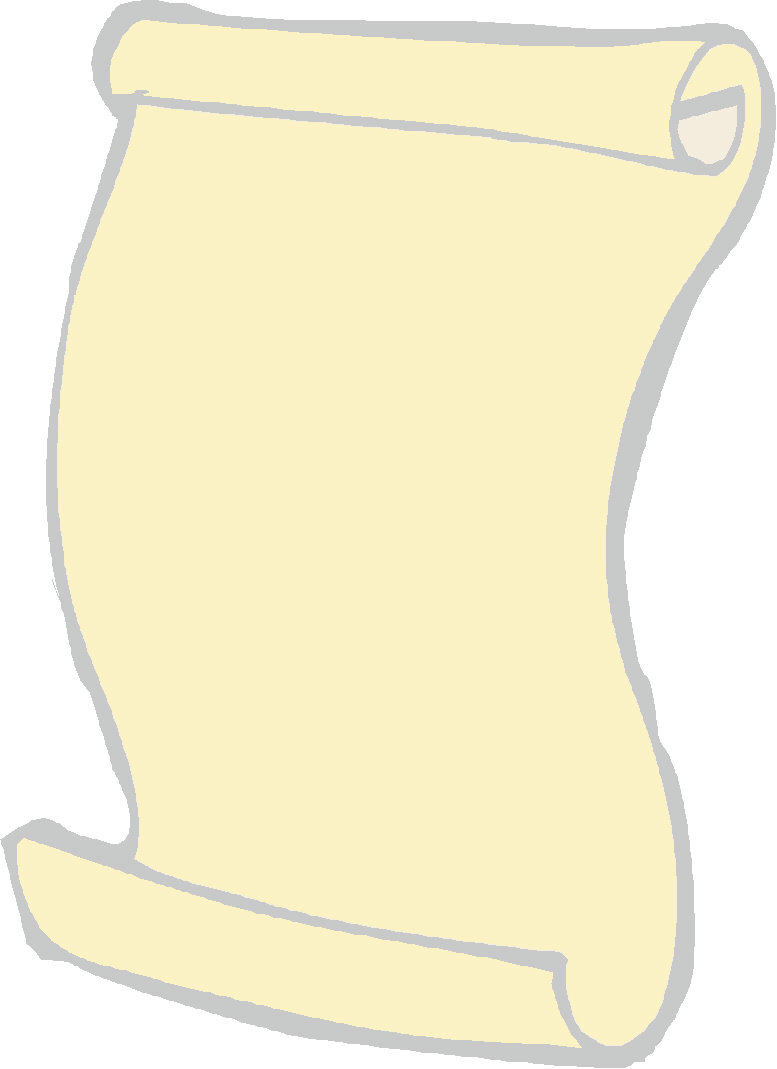 運動員宣誓誓詞       我們一定盡全力參加比賽，   爭取團體及個人榮譽，以光明磊落之態度公平競爭，並服從裁判判決及大會一切規章。      宣誓代表：802陳雨茹 謹誓中 華 民 國 106年11月04日趣味競賽項目及實施辦法一、同心協力（1）參賽人數：七年級每班12人，男3人4腳(2組)，女3人4腳(2組)               八年級每班16人，男2人3腳(4組)，女2人3腳(4組)               九年級每班16人，男4人5腳(2組)，女4人5腳(2組)（2）比賽距離：全程共。(單程折返)（3）比賽用具：腳帶、三角錐、碼錶。（4）比賽規則：比賽時須經折返點繞行跑回起點後下一組方可前進，未經折返點繞行違規者，加15秒時間)。比賽過程腳帶鬆脫或掉落需重新整理，否則每次將增加15秒時間。若腳帶斷裂，每斷裂一條加3秒。本項目採計時決賽，時間較少者獲得優勝。二、時代巨輪（推輪胎）（1）參賽人數：七年級每班12人，男6人、女6人               八年級每班12人，男6人、女6人               九年級每班16人，男8人、女8人（2）比賽距離：全程共(單程折返)。（3）比賽用具：輪胎、三角錐、碼錶。（4）比賽規則：比賽時須繞過折返點 (未經折返點繞行違規者，加15秒時間)。比賽過程不可將輪胎抬起，否則每次將增加15秒時間。本項目採計時賽，以全隊完成時間較少者為優勝。三、百發百中：	（一）參賽人數：每班20人，不限性別。（二）比賽規則：每班派1位選手拿竹竿(籃子)。比賽過程中竹竿不可離地及刻意傾斜，必須擺正。每班發放100顆彩球，限時三分鐘將彩球投入竹竿上的籃子裡。本項目以投中球數判定名次。若有班級球數相同，則以30秒加賽判定名次。雨天備案開幕典禮及表演活動改在體育館舉行，節目精簡，但典禮程序都不變。當天取消項目：各項徑賽（100、200、大隊接力）項目，日後利用空白課程補賽。照常舉行節目及項目：各項表演、各項趣味競賽決賽。各項趣味競賽以計時決賽判決名次。開幕典禮完畢，進行表演活動後，於體育館舉行趣味競賽，各班依指定位置坐好觀賽。各年級依指定時間分年級進行趣味競賽項目。雨天賽程表場地配置圖本班對於____________場次，本隊選手____________，與他隊選手___________比賽，有下述理由提出異議，呈請大會仲裁委員給予查明賜覆，以示公正。﹝      ﹞1、對方選手資格不符合。﹝      ﹞2、裁判員判決有誤。﹝      ﹞3、其他理由:本班對於____________場次，本隊選手____________，與他隊選手___________比賽，有下述理由提出異議，呈請大會仲裁委員給予查明賜覆，以示公正。﹝      ﹞1、對方選手資格不符合。﹝      ﹞2、裁判員判決有誤。﹝      ﹞3、其他理由:    班級:______________________ 導師簽名:____________________    班級:______________________ 導師簽名:____________________申訴須知1.請遵照競賽規程有關申訴項目按規定提出申訴。2.在有關申訴理由﹝  ﹞內打勾✔，其他則劃掉。3.該項比賽結束後半小時內，以書面陳述事件並經領隊（導師）簽章後，   送交大會經裁判會議開會決定之，否則不予受理,其裁決為終判。4. 服從最終判決，展現運動家精神。項次時間內容對象地點112:30100公尺預賽檢錄7.8.9年級男、女排球場212;30藥球檢錄7.8.9年級男、女操場313:10200公尺預賽檢錄7.8.9年級男、女排球場413:10100公尺預賽7.8.9年級男、女操場512:50藥球決賽7.8.9年級男、女操場613:40200公尺預賽7.8.9年級男、女操場715:05全校預演全校操場項次時間內容對象地點108:30開幕典禮全校操場209:00100公尺決賽檢錄7.8.9年級男、女排球場309:20100公尺決賽7.8.9年級女操場409:35100公尺決賽7.8.9年級男操場509:20社區成人60公尺檢錄社區成人排球場609:50社區成人60公尺決賽社區成人操場710:00國小組400公尺檢錄國小排球場810:20國小組400公尺決賽國小操場910:10百發百中檢錄7.8.9年級操場1010:30百發百中決賽7.8.9年級操場1110:30國小組兩人三腳檢錄國小排球場1210:50國小組兩人三腳決賽國小操場1310:30時代巨輪檢錄7.8.9年級排球場1411:00時代巨輪決賽7.8.9年級操場1511:10時代巨輪檢錄社區成人排球場1611:20時代巨輪決賽社區成人操場　～午餐、午休～項次時間內容對象地點1713:00200公尺決賽檢錄7.8.9年級男、女排球場1813:20200公尺決賽7.8.9年級女操場1913:35200公尺決賽7.8.9年級男操場2013:50同心協力檢錄7.8.9年級排球場2114:00同心協力決賽7.8.9年級操場2214:20大隊接力檢錄7.8.9年級排球場2314:30七年級大隊接力決賽7年級操場2414:45八年級大隊接力決賽8年級操場2515:00九年級大隊接力決賽9年級操場項次時間成績統計、環境整理內容對象地點2615:30閉幕典禮全校操場         開    幕閉    幕典禮開始典禮開始主席就位全體肅立運動員進場主席就位會旗進場主席致詞全體肅立會長致詞升大會會旗表演唱國歌   1.歌唱表演向國旗暨國父 遺像行最敬禮   2.才藝競賽優勝舞蹈表演 主席致詞(來賓介紹)頒獎長官來賓致詞   八、降會旗會長致詞   九、禮成運動員宣誓   十、運動員退場禮成(奏樂)運動員退場表演編 號時   間趣    味    競    賽108：30~09：30開幕典禮暨表演活動209：30-10：307.8.9年級組 同心協力310：30-11：307.8.9年級組 時代巨輪411：30-13：00午餐時間513：40-14：007.8.9年級組 百發百中614：00-14：30頒獎、閉幕典禮714：30-15：00打掃時間815：10放學